CONVOCATORIA (MES Y AÑO):___________ / 201_Reunida la Comisión de Evaluación constituida por:Presidente: D/D.ªSecretario: D./D.ªVocal/ES: D./D.ªACTA de los alumnos evaluados en el día de la fecha:Santander, fecha Firma de los miembros de la Comisión de EvaluaciónPRESIDENTE				SECRETARIO				VOCALES.  Prácticas curriculares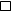   Prácticas extracurriculares   Prácticas externas (G-MARINA)   Prácticas externas (G-NAUTICA) 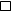   Prácticas en empresa (G-MARITIMA)CURSO ACADÉMICO:                201_/201_                           CURSO ACADÉMICO:                201_/201_                           (G1744 PRÁCTICAS EXTERNAS G-NAUTICA, 30 créditos)(G1745 PRÁCTICAS EXTERNAS G-MARINA, 30 créditos))(G1127 PRÁCTICAS EN EMPRESA G-MARITIMA, 12 créditos)                 Prácticas extracurricularesD.N.I.NOMBREY APELLIDOSCALIFICACIONES